Publicado en Ciudad de México  el 18/07/2022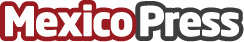 Generation México fortalece habilidades tecnológicas de jóvenes que les permitan tener mejores oportunidades laboralesCelebra Generation México el Día Mundial de las Habilidades de la Juventud. La Asociación ofrece cursos gratuitos en Desarrollo Java Full Stack que aumentan las posibilidades de empleo de los jóvenes mexicanos. La formación en habilidades blandas es parte del curso y capacitación que los participantes reciben durante 12 semanas.
Datos de contacto:Karen Sánchez5540444048Nota de prensa publicada en: https://www.mexicopress.com.mx/generation-mexico-fortalece-habilidades Categorías: Programación Jalisco Cursos Innovación Tecnológica http://www.mexicopress.com.mx